Uwaga! Kartę wypełniają rodzice/opiekunowie dziecka.											1/2 1/ Wyrażam zgodę nie wyrażam zgody* na udział mojego dziecka w lekcjach religii.2/Wyrażam zgodę / nie wyrażam zgody * na udział mojego dziecka w zajęciach logopedycznych.3/Wyrażam zgodę/ nie wyrażam  zgody* na udział mojego dziecka w wyjazdach i wycieczkach   szkolnych organizowanych przez szkołę.Oświadczenie rodziców:Oświadczam że:1/ Warunki lokalowe  i sposób pracy przedszkola są mi znane  i akceptuję je.2/ Zgoda na przetwarzanie wizerunku ucznia w celach promocyjno-marketingowych szkoły:Niniejszym wyrażam zgodę/ nie wyrażam zgody n a przetwarzanie danych osobowych w zakresie wizerunku mojego dziecka /wychowanka…………………………………………………………………………………….(imię i nazwisko) w postaci fotografii cyfrowej, materiałów filmowych oraz stron internetowych szkolnych umieszczanych przez Szkołę Podstawową w Leśniowie Wielkim oraz szkoły gminne (konkursy gminne), w tym  szczególności na potrzeby działalności promocyjno-marketingowej Szkoły prowadzonej za pośrednictwem:-gazetki szkolnej:-strony internetowej Szkoły pod adresem www.psplesnioww.edupage.org(adres strony szkoły);-gazetki gminnej „U nas”;- strony internetowej „Facebook” (strona OP, strona klasowa);- materiałów filmowych i zdjęć zawierających wizerunek mojego dziecka zarejestrowanych podczas zajęć i uroczystości szkolnych zorganizowanych przez Szkołę Podstawową im.K.Makuszyńskiego w Leśniowie Wielkim oraz związanych z uczestnictwem w programach , projektach , zawodach, konkursach i uroczystościach szkolnych.Powyższe zgody wyrażam/ nie wyrażam* na cały okres nauki w szkole do odwołania z możliwością wycofania w każdym momencie.						………………………………………………………………………….						Data i czytelny podpis rodzica/opiekunaPieczęć przedszkola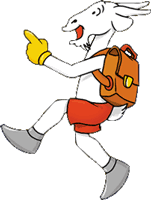 KARTA ZGŁOSZENIA DZIECKA DO PRZEDSZKOLA W SZKOLE PODSTAWOWEJ W LEŚNIOWIE WIELKIMim.K.MakuszyńskiegoImiona i nazwisko dzieckaPesel dzieckaData i miejsce urodzenia dzieckaAdres zamieszkania dzieckaAdres zameldowania dzieckaNazwa i adres szkoły rejonowejImiona i nazwiska rodziców/opiekunówAdres zamieszkania rodziców/opiekunówTelefon kontaktowy rodziców/opiekunówOsoby upoważnione  do odbioru dziecka : bierzemy na siebie pełną odpowiedzialność prawną za bezpieczeństwo odebranego dziecka , od momentu jego odbioru przez wskazaną, upoważniona przez nas osobę).Imie i nazwisko                                                                                         stopień pokrewieństwa1/2/3/4/Dodatkowe informacje o dziecku i rodzinie mogące wpłynąć  na funkcjonowanie dziecka w przedszkolu ( stan zdrowia, ewentualne potrzeby itp.